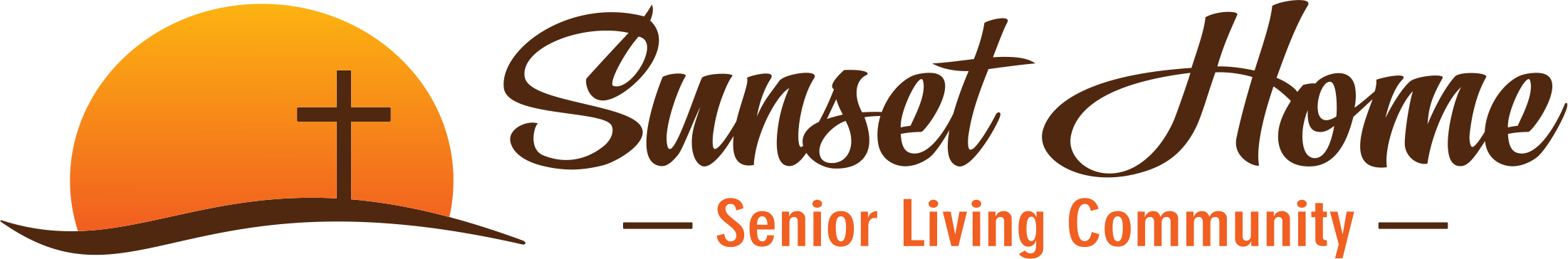 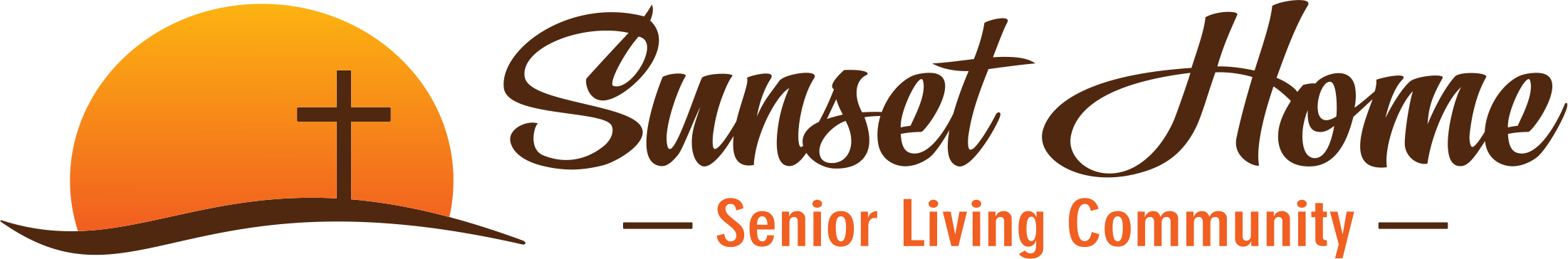 ·    620 2nd Avenue    ·    Concordia, KS 66901    ·    (785) 243-2720    ·Employment ApplicationName   				Contact Number    Date Address  Social Security #   Referral Source   Position Applying For    RN/LPN/CMA/CNA License #:  Are you available to work    Are you prevented from lawfully becoming employed in this country because of visa or immigration status?   No   Yes(Proof of citizenship or immigration status will be required upon employment)Have you previously been employed with our company?  No  Yes, (please provide dates) Are you currently employed? No Yes 	 If yes, may we contact your current employer?  No   YesHave you ever worked under another name?  No   Yes, please list (information used for reference checking) Have you ever been convicted of a felony or misdemeanor?    No  Yes, please explain On what date would you be available to work?       What are your salary requirements? Employment Experience - List your previous employment starting with your current or last job.Employer                            				     	  Job Title 				Address 					  Supervisor 		Telephone 	   Dates Employed 	  Starting/Ending Wage 	Work Performed 	 Reason for Leaving Employer                            				     	  Job Title 				Address 					  Supervisor 		Telephone 	   Dates Employed 	  Starting/Ending Wage 	Work Performed 	 Reason for Leaving Employer                            				     	  Job Title 				Address 					  Supervisor 		Telephone 	   Dates Employed 	  Starting/Ending Wage 	Work Performed 	 Reason for Leaving Special skills and Qualifications – Summarize special skills and qualifications pertaining to desired position.EducationReferences Use this space to state any additional information you feel may be helpful in considering your application.This home does not discriminate in hiring or any other decision on the basis of race, color, sex, citizenship, national origin, ancestry, or on the basis of age or physical or mental disability to perform the work required.  No question on this application is intended to secure information to be used for discrimination.  It is understood and agreed that any misrepresentation by me on this application will be sufficient cause for cancellation of this application and/or separation from employer’s service if I have been employed.  Furthermore, I understand that, just as I am free to resign at any time, the employer reserves the right to terminate my employment at any time, without cause and without prior notice.I voluntarily give this institution the right to make a thorough investigation of my past employment and activities, agree to cooperate in such investigation and release from all liability or responsibility all persons, companies or corporations supplying such information.  I consent to take the pre-employment physical and/or examination as may be required by this home at such times and places as the home shall designate.  If employed, the home reserves the right to test me for the presence of drugs in compliance with the home’s substance abuse policy.If employed, I will be required to complete an Employment Verification Form (I-9), and within in three days show satisfactory evidence of identity and eligibility for employment.  I understand and consent to the new pre-employment laws requiring Sunset Home Inc. to request a criminal background check and agree to fill out the accompanying form providing all aliases I have been known under.  Sunset Home is conditionally employing pending the results of the criminal background check.  I also have the right to access the Kansas Department of Health and Environment who provides the information of the background check.  This application for employment shall be considered active for a period of time not to exceed 45 days.  Any applicant wishing to be considered for employment beyond this time period should inquire as to whether or not applications are being accepted at that time.  If my position requires a current Kansas license or certification, I understand I must provide a copy for my personal record.Applicant’s Signature __________________________________________       Date ________________FOR OFFICE USE ONLY UPON HIREDate of Employment: ____________________               Status (Please Circle):  Full-Time   Part-Time   PRNJob Title:  __________________________                            Department:  _______________________Hourly Rate/Salary:  _______________________                             Shift:  ________________________  Employee Signature:  ___________________________________________   Date:  _______________Department Head Signature:  _____________________________________   Date:  _______________Administrator Signature:  ________________________________________   Date:  _______________FOR OFFICE USE ONLY UPON HIREHigh SchoolCollege/UniversityProfessional/TradeSchool NameYears CompletedDiploma/DegreeCourse of StudyHonors ReceivedNameAddressTelephone Number